Bewerbung um Aufnahme in den Hochschullehrgang HLG Mentoring 2 – Berufseinstieg professionell begleitenHLG1DDD125123per E-Mail an: helmut.roth@phsalzburg.atper Post an: Helmut ROTH, PH Salzburg Stefan Zweig, Akademiestraße 26, 5020 SalzburgSehr geehrte Kollegin! Sehr geehrter Kollege!Wir freuen uns über Ihr Interesse, ein Weiterbildungsangebot (= einen Hochschullehrgang) der Pädagogischen Hochschule Salzburg Stefan Zweig zu besuchen. Um die Bewerbung und Anmeldung für Sie möglichst komfortabel zu organisieren, bitten wir Sie, die nachstehenden Zeilen aufmerksam zu lesen und die entsprechenden Schritte zu beachten. SCHRITT 1 – ImmatrikulationSind Sie bereits in PH-Online immatrikuliert (= Erstanmeldung im System)?      ja         neinWenn Sie hier mit NEIN antworten, bitten wir Sie, in PH-Online unter https://www.ph-online.ac.at/
phsalzburg/webnav.ini die Erstanmeldung (Anleitung ist dort vorhanden) durchzuführen. SCHRITT 2 – Bewerbung an der PH SalzburgBitte füllen Sie das nachstehende Formular zur Bewerbung und Ihr Motivationsschreiben (formloses Schreiben über Ihre Beweggründe zur Bewerbung) aus und übermitteln Sie diese wie im Formular angegeben an die zuständige Person der PH Salzburg (Hochschullehrgangsleitung: helmut.roth@phsalzburg.at).SCHRITT 3 – AufnahmeNach eingelangter Bewerbung und Erfüllung der Zugangsvoraussetzungen werden Sie in den HLG vorangemeldet. Die PH Salzburg prüft die Zugangsvoraussetzungen laut Zulassungsbedingungen im Curriculum der PH Salzburg. Sind diese erfüllt, werden Sie per E-Mail von der Hochschullehrgangsleitung darüber informiert. Die Reihung auf einer Kandidat_innenliste erfolgt aufgrund des Zeitpunkts des Einlangens der Bewerbung an der PH Salzburg.       SCHRITT 4 – Dienstauftrag Land Salzburg (nur für Lehrer_innen an Pflichtschulen) 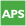 Lehrer_innen, die die Zulassungsvoraussetzungen für den Hochschullehrgang erfüllen, stellen das Ansuchen um Erteilung eines Dienstauftrages (https://www.salzburg.gv.at/verwaltung_/
Documents/w148a.pdf) für den HLG beim Land Salzburg, das sie unverzüglich im Dienstweg einreichen. Die endgültige Aufnahme in den HLG erfolgt nach Einlangen der Zustimmung durch die Bildungsdirektion; die Teilnehmer_innen werden anschließend von der PH verständigt und inskribiert und das Studium wird Ihnen in PH-Online zugewiesen (= immatrikuliert). Sie werden per E-Mail von der Hochschullehrgangsleitung über diese Fixplatzzusage oder über eine allfällige Absage informiert.SCHRITT 5Die Inskription zu den einzelnen Blöcken des Hochschullehrgangs wird von der PH Salzburg auf Basis sDAv (schriftlicher Dienstauftrag) in PH Online für Sie vorgenommen. Bewerbungsschluss: 20.09.2023Bewerbung um Aufnahme in den Hochschullehrgang HLG Mentoring 2 – Berufseinstieg professionell begleitenper Mail an: helmut.roth@phsalzburg.atper Post an: Helmut ROTH, PH Salzburg Stefan Zweig, Akademiestraße 23-25, 5020 SalzburgMeine PersonaldatenHochschullehrgang HLG – Mentoring 2 (PG 710 938)Ich erfülle die Zulassungsvoraussetzungen.Ich bewerbe mich verbindlich um Aufnahme in den HLG Mentoring 2. Datum: _________________ Unterschrift Bewerber_in: ___________________________Bitte dieses Formular vollständig ausfüllen und senden an:per Mail (eingescannt) helmut.roth@phsalzburg.atoder per Post: Helmut Roth, PH Salzburg, Akademiestraße 26, 5020 SalzburgIch bin in PH-Onlineimmatrikuliert (Fortbildung) ja(Voraussetzung)Matrikelnummer(8 letzte Ziffern)Matrikelnummer(8 letzte Ziffern)FamiliennameVornameE-Mail-Adresse Telefon (Erreichbarkeit für Rückfragen)SchulkennzahlTel. SchuleTel. SchuleName der SchuleLehrveranstaltungen – PräsenzLETermine(noch ohne Gewähr)SemesterJahrTage in UnterrichtszeitTage in unterrichtsfreier Zeit (Ferien/Wochenende, …)Modul 126 WiSe23/241 ½ 1 Modul 226laut ProgrammSoSe241 ½ 1 Modul 326WiSe24/251 ½ 1 Modul 4261 ½ 1Modul 5261 ½ 1 Summe Lehreinheiten 
à 45 Minuten:Umgerechnet in Stunden 
à 60 Minuten: 97,5Selbststudienanteil (Transferaufgaben) à 60 Minuten 277,5Stunden à 60 Minuten gesamt/ECTS375Aufrechtes Lehrer_innendienstverhältnis, abgeschlossenes LehramtsstudiumAufrechtes Lehrer_innendienstverhältnis, abgeschlossenes Lehramtsstudium jaIch unterrichte folgende UnterrichtsgegenständeDie Schulleiterin/der Schulleiter befürwortet die Bewerbung der Lehrerin/des Lehrers zur Aufnahme in den Hochschullehrgang und bestätigt oben angegebene Personaldaten.          Unterschrift, Stempel der Dienststelle